AGENDA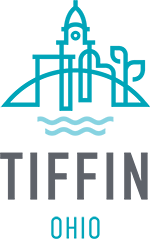 TIFFIN CITY COUNCIL MEETINGMONDAY, MARCH 20, 2023 – 7:00 P.M.INVOCATION		PLEDGE OF ALLEGIANCE		COUNCILMEMBER LEPARDROLL CALL:		COUNCILMEMBER LEPARDCOUNCILMEMBER PERRYCOUNCILMEMBER ROESSNERCOUNCILMEMBER SPAHRCOUNCILMEMBER THACKERCOUNCILMEMBER WILKINSCOUNCILMEMBER JONES MINUTES:   	March 6, 2023 Regular and Committee of the Whole MeetingsCOMMITTEE REPORTS:	             							 CHAIRFINANCE . . . . . . . . . . . . . . . . . . . . . . . . . . . . . . . . . . . . . . . . . . . . . . . . . . . . . . . . .    KEVIN ROESSNERLAW & COMMUNITY PLANNING  . . . . . . . . . . . . . . . . . . . . . . . . . . . . . . . . . . .    STEVE LEPARDMATERIALS & EQUIPMENT  . . . . . . . . . . . . . . . . . . . . . . . . . . . . . . . . . . . . . . . .    KEN JONESPERSONNEL & LABOR RELATIONS  . . . . . . . . . . . . . . . . . . . . . . . . . . . . . . . . .    DAN PERRYRECREATION & PUBLIC PROPERTY  . . . . . . . . . . . . . . . . . . . . . . . . . . . . . . . .     VICKIE WILKINSSTREETS, SIDEWALKS & SEWERS  . . . . . . . . . . . . . . . . . . . . . .  . . . . . . . . . . .     CHEYANE THACKERECONOMIC DEVELOPMENT & DOWNTOWN PLANNING . . . . . . . . . . . . . . .   JOHN SPAHR, JR.COMMITTEE OF THE WHOLE:  	1st and 3rd Monday 6:45 p.m. - 4th Monday 6:45 p.m.REPORTS OF THE OFFICERS:Her Honor Mayor Dawn IannantuonoClerk of Council Ann ForrestDirector of Finance Kathy KaufmanDirector of Law Brent T. HowardWRITTEN COMMUNICATIONS:  Mayor’s Request for Legislation #23-21 – Tax Incentive Review Council (TIRC) RecommendationsFinance Director’s Request for Legislation #F23-4 to amend the 2023 Budget Ordinance 22-108 to appropriate funds      into the City Administrator and General Administration Budgets ($12,400.00 + $10,000.00)Finance Director’s Request for Legislation #F23-5 to amend the 2023 Budget Ordinance 22-108 to appropriate funds      into the Parks Budget ($49,253.72 total various donations and grants).Finance Director’s Request for Legislation #F23-6 to amend the 2023 Budget Ordinance 22-108 to appropriate      additional funds into the budget for fund 284 (TIF II S. Shaffer Pk. Dr. +$2,500.00).Finance Director’s Request for Legislation #F23-7 to amend the 2023 Budget Ordinance 22-108 to appropriate funds      into the City Administrator and Finance Office budgets (various amounts).ORAL COMMUNICATIONS:Anyone wishing to address Council may step to the podium, sign in and direct their questions to the Council President.MOTIONS:RESOLUTIONS & ORDINANCES:	OTHER BUSINESS: ADJOURNMENT:     Any invocation that may be offered before the official start of the Council meeting is offered by a Chaplain who is expressing private thoughts as governed by his or her own conscience, to and for the benefit of the Council. The views or beliefs expressed by the invocation speaker have not been previously reviewed or approved by the Council and do not necessarily represent the religious beliefs or views of the Council in part or as a whole. No member of the community is required to attend or participate in the invocation and such decision will have no impact on their right to participate actively in the business of the Council.”PENDING LEGISLATIONRESOLUTIONS:       Resolution 23-15	RESOLUTION ACCEPTING THE RECOMMENDATION OF THE TAX INCENTIVE Intro. By		REVIEW COUNCIL TO CONTINUE CERTAIN TAX INCENTIVE AGREEMENTS WITH _________ 		LOCAL BUSINESSES AND PROPERTY OWNERS, AND DECLARING AN EMERGENCY.1st ReadingORDINANCES:Ordinance 23-10	ORDINANCE APPROVING AND AUTHORIZING THE MAYOR TO SIGN A THREE- Intro. By		YEAR CONTRACT WITH THE SENECA REGIONAL CHAMBER OF COMMERCE FOR Steve Lepard		MARKETING AND TOURISM RELATED SERVICES, AND DECLARING AN 3rd Reading		EMERGENCY.Ordinance 23-14	ORDINANCE AMENDING CHAPTER 142 OF TIFFIN CODIFIED ORDINANCES Intro. By		REMOVING THE ALARM SYSTEM PERMIT AND CITY MONITORING PROVISIONS.Daniel Perry		2nd ReadingOrdinance 23-15	ORDINANCE AMENDING CHAPTER 143 OF THE TIFFIN CODIFIED ORDINANCES Intro. By		REVISING CERTIFICATION REQUIREMENTS, RESIDENCY REQUIREMENTS FOR Daniel Perry		NEWLY APPOINTED FIREFIGHTERS, AND AGE LIMITS FOR ORIGINAL 2nd Reading		APPOINTMENT OF EMPLOYEES IN THE FIRE/RESCUE DIVISION, ADDING GENDER 			NEUTRAL LANGUAGE, AND DECLARING AN EMERGENCY.Ordinance 23-16	ORDINANCE AUTHORIZING THE MAYOR TO ACCEPT EASEMENTS AND LICENSES Intro. By		FOR SANITARY SEWER PURPOSES FOR THE HOME SEWAGE TREATMENT _________ 		SYSTEMS (HSTS) ELIMINATION PROJECT, AND DECLARING AN EMERGENCY.1st ReadingOrdinance 23-17	ORDINANCE AUTHORIZING THE MAYOR TO ACCEPT PERMANENT EASEMENTS Intro. By		FROM R & L ZEIS FAMILY PARTNERSHIP III, LTD. FOR SANITARY AND STORM _________		SEWER PURPOSES IN THE FAIRVIEW HILL CONDOMINIUM DEVELOPMENT ON 1st Reading		EUCLID AVENUE IN THE THIRD WARD OF THE CITY, AND DECLARING AN 			EMERGENCY. Ordinance 23-18	ORDINANCE AUTHORIZING CITY ADMINISTRATOR TO PREPARE PLANS AND Intro. By		SPECIFICATIONS, ADVERTISE FOR AND RECEIVE BIDS, AND RECOMMEND AND _________ 		EXECUTE A CONTRACT FOR THE HOME SEWAGE TREATMENT SYSTEM (HSTS) 1st Reading		ELIMINATION PROJECT, AMENDING THE BUDGET FOR THE EXPENSE OF THE 			CONTRACT, AND DECLARING AN EMERGENCY. Ordinance 23-19	ORDINANCE AMENDING 2023 BUDGET ORDINANCE 22-108 TO APPROPRIATE Intro. By		$12,400.00 INTO THE GENERAL ADMINISTRATION BUDGET AND $10,000.00 IN THE _________		CITY ADMINISTRATOR CAPITAL BUDGET FOR COMPUTER EXPENSES.1st ReadingOrdinance 23-20	ORDINANCE AMENDING 2023 BUDGET ORDINANCE 22-108 TO APPROPRIATE Intro. By		$49,253.72 OF DONATIONS AND GRANTS RECEIVED INTO THE PARK BUDGET._________	1st ReadingOrdinance 23-21	ORDINANCE AMENDING 2023 BUDGET ORDINANCE 22-108 TO APPROPRIATE Intro. By		$50,870.00 INTO THE CITY ADMINISTRATOR AND FINANCE OFFICE BUDGETS FOR _________		RETIREMENT AND OTHER PERSONNEL EXPENSES.1st ReadingOrdinance 23-22	ORDINANCE AMENDING 2023 BUDGET ORDINANCE 22-108 TO APPROPRIATE  Intro. By		$2,500.00 INTO BUDGET FOR FUND 284-TIF II S. SHAFFER PARK DRIVE FOR _________		INCOME TAX REVENUE SHARING WITH HOPEWELL-LOUDON SCHOOL DISTRICT.1st Reading